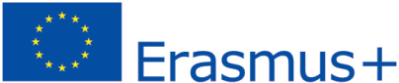 DALYVIO ANKETA Dėl vykimo į stažuotę20___ - ___________________ mėn. ____ d.Į mobilumą ketinančio vykti asmens duomenys:(anketą pildykite didžiosiomis raidėmis!)Užsienio kalbos:Patvirtinu, kad visa pateikta informacija yra teisinga.Vardas, pavardėAsmens kodasAdresas, pašto kodasEl. paštasMobilaus tel. Nr.SpecialybėDiplomo gavimo dataBanko sąskaitos numeris/banko pavadinimasGimtoji kalba..............................................................................Kitos kalbosSupratimasKalbėjimasRašymasAnglų........................................................................Rusų........................................................................................................................................................................................................................................................................Lygiai: A1 ir  A2 - Pradedantysis vartotojas; B1 ir B2 - Savarankiškas vartotojas; C1 ir C2 - Geras vartotojas. Lygiai: A1 ir  A2 - Pradedantysis vartotojas; B1 ir B2 - Savarankiškas vartotojas; C1 ir C2 - Geras vartotojas. Lygiai: A1 ir  A2 - Pradedantysis vartotojas; B1 ir B2 - Savarankiškas vartotojas; C1 ir C2 - Geras vartotojas. Data ir vieta.............................................................Vardas, pavardė, parašas.....................................................................................